Пакетное предложение для VIP-клиентов«Для тех, кто любит себя»(7 дней/6 ночей, Lausanne Palase & SPA 5*, г.Лозанна, Швейцария)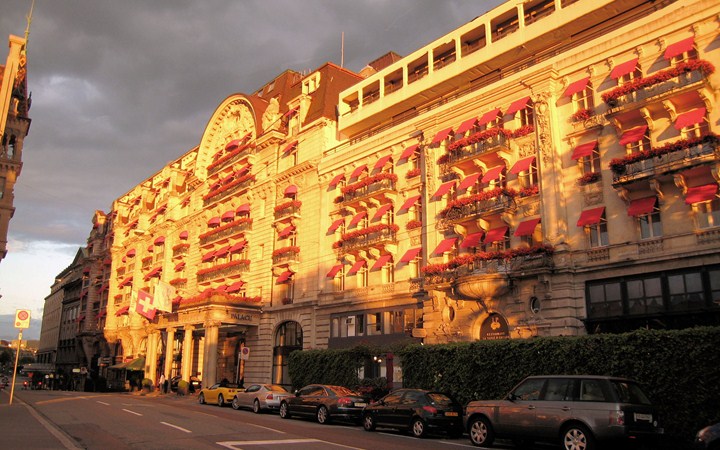 Стоимость пакета:для 1 человека при размещении в одноместном номере: CHF 4850 / EUR 4110 (CHF 5200 / EUR 4405)для 1 человека при двухместном размещении: CHF 3940 / EUR 3339 (CHF 4185 / EUR 3546 ) В стоимость пакета входит: - 6 ночей (воскр. – суб.) в Lausanne Palace&SPA 5*, номер Business, city-view - ежедневный завтрак- буфет в ресторане “Côté Jardin”, − процедуры в Центре Эстетической Медицины (5 сеансов радиочастотного лифтинга длялица, 3 сеанса Galvanic System для лица, 1 сеанс мезотерапии для лица). Описание процедурсм. ниже. − неограниченное пользование бассейном, джакузи, тренажерным залом, сауной имарокканской парной баней. Lausanne Palace&SPA 5* – это не просто отель, это центр и место встреч для жителей города и представителей высшего общества со всего света. Великолепные комнаты и сюиты в классическом стиле «Belle Epoque», современно оборудованный СПА – центр, рестораны с изысканной кухней, бары и  залы для банкетов, собственный бизнес цент, высочайшее качество обслуживания и гостеприимство делают этот отель эталоном роскоши и уюта, удачным сочетанием традиций и авангардизма. Lausanne Palace & SPA был одним из первых отелей, удостоенных чести носить престижное звание Leading Spas в знаменитой ассоциации Leading Hotels of the World. 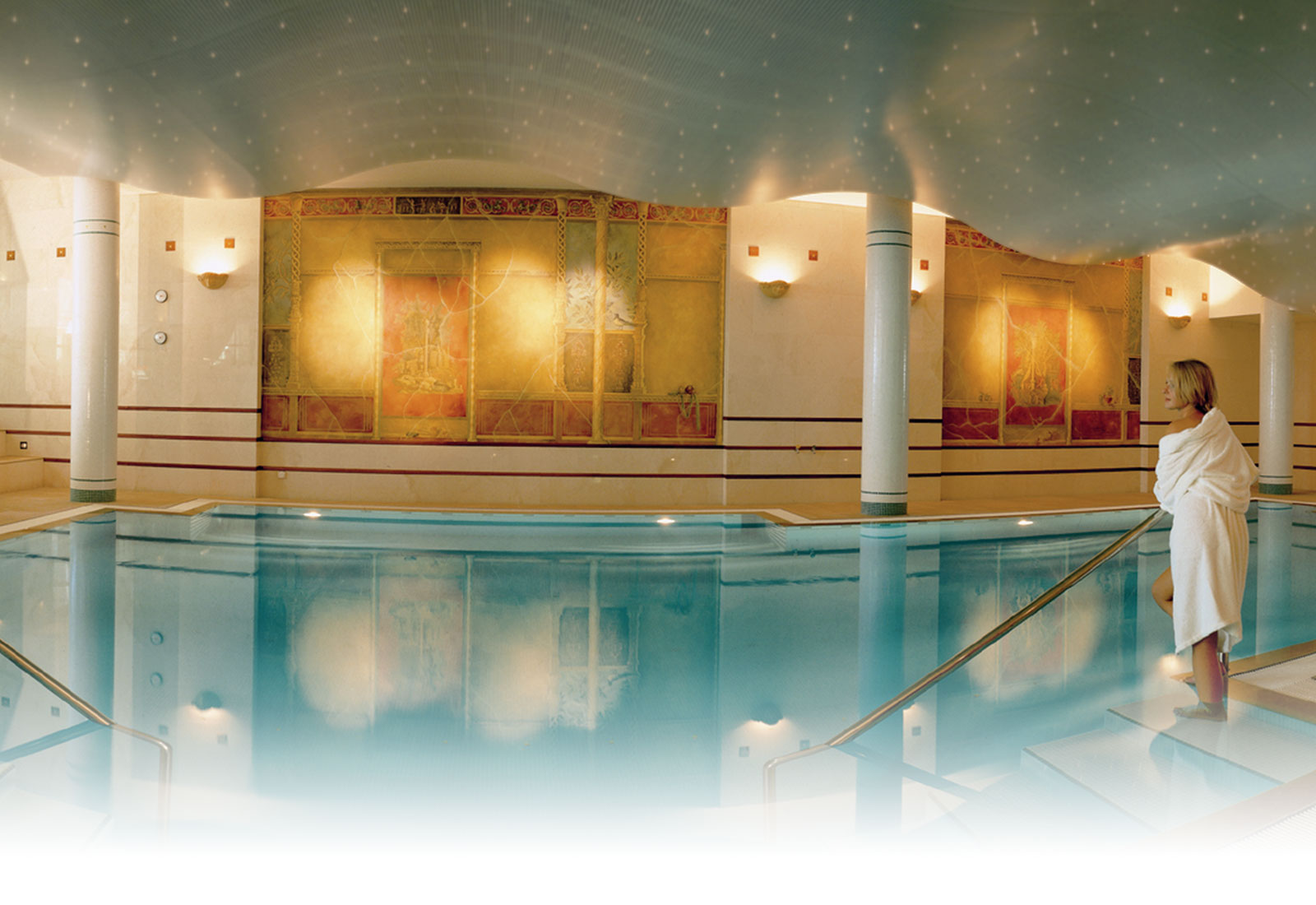 Гордость отеля – Центр Эстетической Медицины. Дополнительно к пакету специальная цена на трансфер: Трансфер на автомобиле без подтверждения марки для 1-3 человек: Женева аэропорт – Лозанна (в одну сторону) CHF 290 / EUR 246 Трансфер на Mercedes E Class для 1-3 человек: Женева аэропорт – Лозанна (в одну сторону) CHF 420 / EUR 356 При заказе трансфера в оба конца - экскурсия по Лозанне в подарок!Дополнительные экскурсионные программы - по запросу.Возможна резервация процедур, входящих в пакет, с размещением в других отелях. Стоимость процедур (5 * радиочастотный лифтинг, 3 * Galvanic System, 1 * мезотерапия): CHF 2300 / EUR 1950 Ориентировочные цены в отелях Лозанны за номер за ночь B&B: В отелях 3*: SNGL от СHF 150 / EUR 127 , DBL от CHF 180 / EUR 152 В отелях 4*: SNGL от СHF 270 / EUR 230 , DBL от CHF 350 / EUR 297 Дополнительная информация к пакету «Для тех, кто любит себя»Центр Эстетической Медцины при Lausanne Palace & SPA 5* использует в работе эксклюзивное оборудование и препараты (швейцарские разработки, производство и качество). 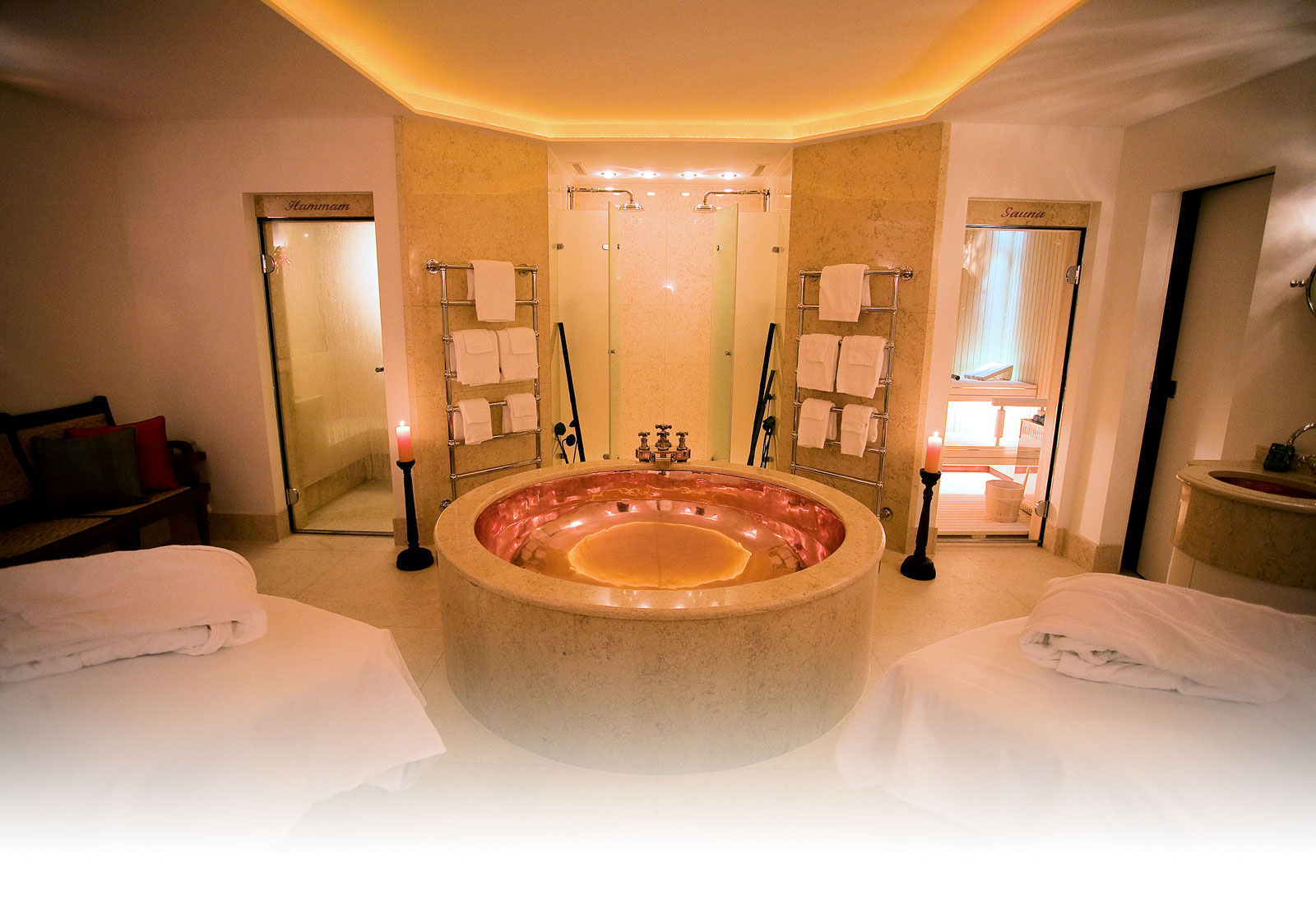 Преимущества предлагаемых процедур: - Омоложение без хирургического вмешательства- Препараты и процедуры безопасны для здоровья человека- Нет противопоказаний и негативных последствий- Процедуры безболезненны- Положительный результат после первой процедуры. - Сохранение естественного выражения лица- Стимуляция органов и тканей, направленная на продолжение регенерации в течениенескольких последующих лет- Уникальность: - авторские методики и программы врача эстетической медицины Дианы Збинден, имеющей многолетнюю практику в лучших клиниках эстетической медицины Швейцарии- уникальное оборудование, разработанное для Центра Эстетической Медицины и произведенное в Швейцарии- препараты, разработанные д.м.н. Люком Мудоном (известен рядом разработок клеточных препаратов по омоложению, в настоящее время является руководителем Центра Эстетической Медицины, а также владельцем компаний Cell Med SA, Швейцария и AreaPharm, Великобритания; руководит клиническими исследованиями Fascant SL, Испания)Приостановить процессы старения можно! Наименование и длительность процедуры Воздействие Радиочастотный лифтинг (40-50 мин)Воздействие на глубокие слои кожи высокочастотными электромагнитными волнами, приводящее к стимуляции фибропластов и образованию новых волокон коллагена взамен ослабевших или растянувшихся старых. В результате кожа подтягивается, уплотняется. Процедуры дают «толчок» на образование волокон коллагена! После курса процедур коллаген продолжает вырабатываться несколько месяцев. Процедура не требует какой-либо подготовки и может применяться к любому типу кожи. После процедуры можно находиться под солнечными лучами. Galvanic System (50 мин) Наиболее современный и эффективный антивозрастной уход за кожей шеи и лица. Стимуляция регенерации происходит за счет проникновения клеточных препаратов в более глубокие слои кожи.  Кожа лица становится более упругой и сияющей, а контур лица более четким!Мезотерапия (60 мин) Специальным аппаратом очень тонкой иглой лекарственные средства вводятся только в ту зону, которая требует коррекции. Игла настолько тонкая и дозировка препаратов настолько мала, что эта процедура не вызывает никаких побочных эффектов, в том числе и следов от уколов. Лекарственные средства (клеточные препараты, витамины) – уникальные авторские разработки, дающие видимый положительный результат, с пролонгированным действием. Мезотерапия или мезолифтинг предотвращает старение кожи, разглаживает морщины и обеспечивает коже свежий, сияющий вид. 